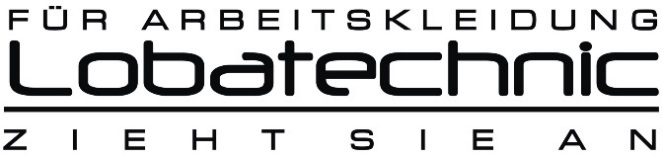 WiderrufsformularAn:Lobatechnic AG     Bahnhofstrasse 168157 Dielsdorf                                     Fax: 044 841 10 43E-Mail: info@lobatechnic.chHiermit widerrufe/n  ich/wir  Kundennr.                   den von mir/uns  abgeschlossenen Vertrag über den Kauf der folgenden Artikel:Gemäss Rechnung:    Bestellt am:   erhalten am: 
Anschrift des  Käufers:Datum: 